令和元年度　難聴卒園児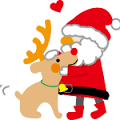 クリスマス会のご案内                                                熊本県ひばり園　皆さんお元気でお過ごしですか?今年も恒例のクリスマス会を開催します。是非ご参加下さい。12月26日（木曜日）10:00～12:00　　受付開始9:45～500円以内のプレゼントを持って来てね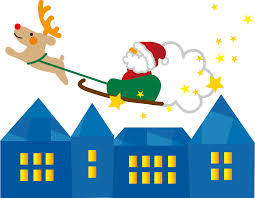 ＜申し込み＞　　　　　　　〆切　12/７日（土）必要事項　①参加者名前　　②学年　　③食アレルギーの有無　④出し物　　する（すること）・しない　　⑤保護者さんの連絡先☆メール（hibarien@izu.bbiq.jp）件名に「卒園児クリスマス会申し込み」と入れてください。　QRコード　からアクセスもできます。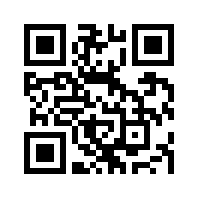 題名「卒園児クリスマス会申し込み」と入れてください。　☆電話　　096－382－1939　☆Fax　　096－385－7974　　　　　　　　　　　　　　　　　　　　　　　　　　　　　　　　　担当　西村・木村卒園児クリスマス会申し込み　　                                                 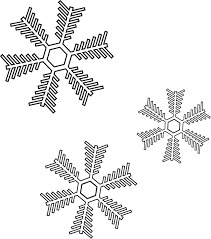 熊本県ひばり園（担当　西村・木村）　　　　　　　　　      　申し込み令和元年　　　月　　日　　fax　096－385－7974tel 096－382－1939Mail hibarien@izu.bbiq.jp②　出し物を　・する　　　　・しないする方　どんな内容ですか？　　　　　　　　・手品　・楽器（ピアノ・　　　　）　・クイズ・ゲーム・歌　　・その他（　　　　　　　　　　　　　　）★来園されたら、住所なども確認させて頂きますので保護者受付もお願いします。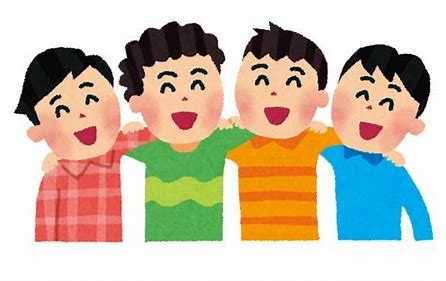 参加者名前・　　　　　　　　　　　　　　　　歳小・中・高・大　　　　年・社会人　　食アレルギー　無・有（　　　　　　　）参加者名前・　　　　　　　　　　　　　　　　歳小・中・高・大　　　　年・　社会人食アレルギー　無・有（　　　　　　　）